Oggetto:Con la presente si attesta che Il signor ___________________________________________________________________________in qualità di ________________________________________________________________________per conto dell’operatore economico in indirizzo;come riportato dal seguente documento che si allega in copia semplice:e identificato mediante il seguente documento di riconoscimento:ha effettuato sopralluogo assistito con presa visione dei luoghi interessati dall’oggetto della gara._____/_____/__________			Per la Stazione appaltante: l’addetto			( ____________________ )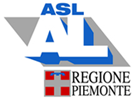 AZIENDA SANITARIA LOCALEdella provincia di ALESSANDRIAprot. n. ______   in data ___/___/________Spett.  AZIENDA SANITARIA LOCALE ASL AL Via Venezia 615121 ALESSANDRIA Gara d’appalto per l’affidamento deiLavori di realizzazione e integrazione impianti Ospedale S. Spirito di Casale Monf.to, ai fini dell’adeguamento alla normativa antincendio ai sensi del D.M. 19/03/2015Attestazione di avvenuta presa visione dei luoghi (sopralluogo assistito) in sito- certificato di iscrizione o stampa della visura camerale della Camera di Commercio;- procura notarile rep. n. ________ in data ______________ notaio ____________ ;- delega scritta in data ______________ rilasciata da ________________________ ;- altro: ________________________ ; - carta di identità - passaporto - patente di guida - _____________numerorilasciato ildada